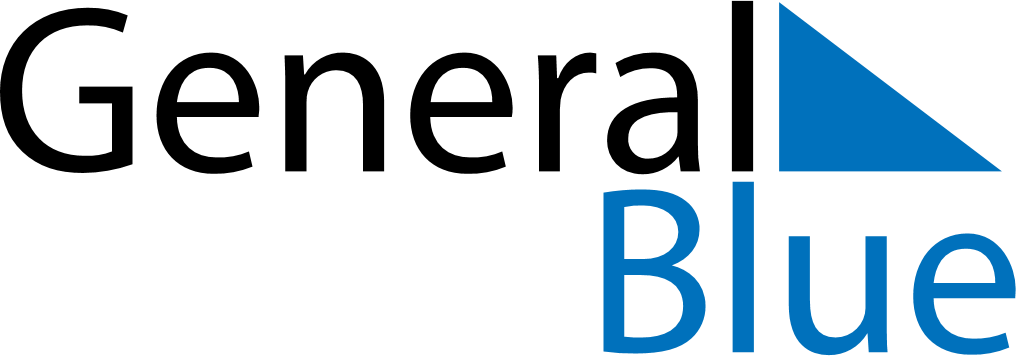 Quarter 2 of 2021GuyanaQuarter 2 of 2021GuyanaQuarter 2 of 2021GuyanaQuarter 2 of 2021GuyanaQuarter 2 of 2021GuyanaApril 2021April 2021April 2021April 2021April 2021April 2021April 2021MONTUEWEDTHUFRISATSUN123456789101112131415161718192021222324252627282930May 2021May 2021May 2021May 2021May 2021May 2021May 2021MONTUEWEDTHUFRISATSUN12345678910111213141516171819202122232425262728293031June 2021June 2021June 2021June 2021June 2021June 2021June 2021MONTUEWEDTHUFRISATSUN123456789101112131415161718192021222324252627282930Apr 2: Good FridayApr 5: Easter MondayMay 1: Labour DayMay 5: Arrival DayMay 26: Independence Day